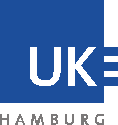 Antrag auf SchließberechtigungFür Schließungen mit der UKE-CardStudierendeGeschäftsbereich                        Sicherheit und UmweltAnlage 2 zur SOP 2.07.1Prodekanat LehreFax Nr.: 54702Prodekanat LehreFax Nr.: 54702Prodekanat LehreFax Nr.: 54702Prodekanat LehreFax Nr.: 54702Name, Vorname:      Name, Vorname:      Name, Vorname:      Name, Vorname:      Abteilung:     Abteilung:     Abteilung:     Abteilung:     Zutrittsberechtigungneu ab:                                 erweitern                         befristet bis zum     Zutrittsberechtigungneu ab:                                 erweitern                         befristet bis zum     Zutrittsberechtigungneu ab:                                 erweitern                         befristet bis zum     Zutrittsberechtigungneu ab:                                 erweitern                         befristet bis zum     Antragsgrund*       Antragsgrund*       Antragsgrund*       Gebäude      Raum-/Türnummern**SchließgruppeRaum-/Türnummern**SchließgruppeRaum-/Türnummern**SchließgruppeRaum-/Türnummern**SchließgruppeZutrittsberechtigung löschen (z.B. Umzug)Antragsgrund*      Gebäude      Raum-/Türnummern**SchließgruppeErläuterungen                                                                                                                                        *z.B.: Mitarbeiterzugang/-abgang, Änderung des Arbeitsbereiches, Doktorand, Umzug                 **Zutrittsberechtigungen für Labore/Büros beinhalten automatisch den Core-Bereich und die Lauf- wege der entsprechenden Etage Erläuterungen                                                                                                                                        *z.B.: Mitarbeiterzugang/-abgang, Änderung des Arbeitsbereiches, Doktorand, Umzug                 **Zutrittsberechtigungen für Labore/Büros beinhalten automatisch den Core-Bereich und die Lauf- wege der entsprechenden Etage Erläuterungen                                                                                                                                        *z.B.: Mitarbeiterzugang/-abgang, Änderung des Arbeitsbereiches, Doktorand, Umzug                 **Zutrittsberechtigungen für Labore/Büros beinhalten automatisch den Core-Bereich und die Lauf- wege der entsprechenden Etage Erläuterungen                                                                                                                                        *z.B.: Mitarbeiterzugang/-abgang, Änderung des Arbeitsbereiches, Doktorand, Umzug                 **Zutrittsberechtigungen für Labore/Büros beinhalten automatisch den Core-Bereich und die Lauf- wege der entsprechenden Etage Datum und Unterschrift der/des Strahlenschutzbeauftragten                                       (nur für Isotopenlabor)Datum und Unterschrift der/des Strahlenschutzbeauftragten                                       (nur für Isotopenlabor)Datum und Unterschrift der/des Strahlenschutzbeauftragten                                       (nur für Isotopenlabor)Datum und Unterschrift der/des SchließbeauftragtenDatum und Unterschrift der/des SchließbeauftragtenE-Mail der/des Schließbeauftragten:Datum und Unterschrift der/des SchließbeauftragtenDatum und Unterschrift der/des SchließbeauftragtenTel.Nr./Fax.Nr: der/des Schließbeauftragten:Bearbeitungsvermerk EmpfängerBearbeitungsvermerk EmpfängerBearbeitungsvermerk EmpfängerBearbeitungsvermerk EmpfängerErledigt von am      Erledigt von am      Erledigt von am      